「脱施設―なぜ進まないのか/どうしたら進むのか」～知的障害のある人の暮らしをどう考えていくのか？～日本自立生活センター（JCIL）小泉　浩子自己紹介、ＪＣＩＬの紹介脱施設、京都市の状況・施設入所者が地域生活へ移行すること・施設に入ることなく地域で暮らし続けること、施設の待機者が減ることＪＣＩＬと知的障害者たちの出会い　自立生活センターとしての難しさ・戸惑いと、志地域で一人暮らしをしている人たち　安定篇地域で一人暮らしをしている人たち　不安定篇？難しい状況をどのように支えているか・対話・チーム　（当事者、職員）・居場所としてのＣＩＬ今後の課題「介助という仕事」やってみませんか？私の名前はきんじゅんき（女性）です。障害は脳性麻痺です。今では、昔自分で出来たことも徐々に出来なくなって、日常生活に介助者の支援が必要になりました。「介助の仕事」は、障害者の生きるを支える仕事です。私の他にも、障害があっても住み慣れたところで暮らしたいと思う障害者がたくさんいます。 仕事の内容は在宅での生活支援、食事・着替え・トイレ・お風呂など外出の介助、見守り、宿泊などさまざまです。介助はすべて同性介助です その人の暮らしに寄り添い、日々の生活を支える仕事です。介助を通してお互いの信頼関係が深まります。女性介助者の場合、育児休業制度を活用し出産し母親になって戻って来て働いている方がたくさんいます。　いま夕方・夜間・土・日の介助者が不足していて、困っています。◇まずは下記に電話でお問い合わせください◇連絡先：日本自立生活センター自立支援事業所 ◇住所：京都市南区東九条松田町62 市バス十条油小路徒歩3分 近鉄十条駅徒歩5分、地下鉄十条駅徒歩10分 ◇電話：075-682-7950 FAX：075-682-7951 ◇E-mail：jcil-kyoto@jcil.jp ◇HP：http://www.jcil.jp 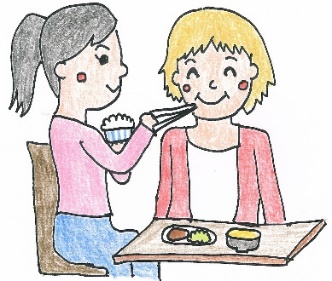 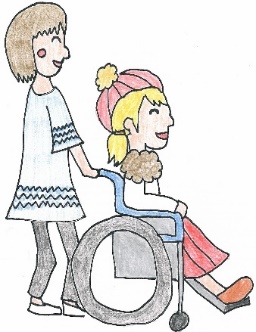 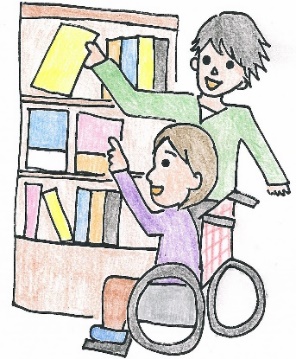 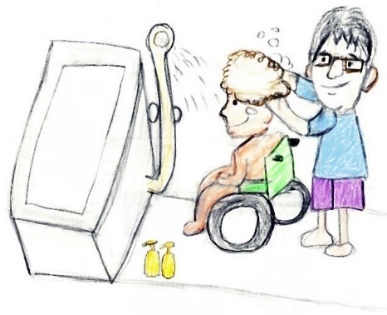 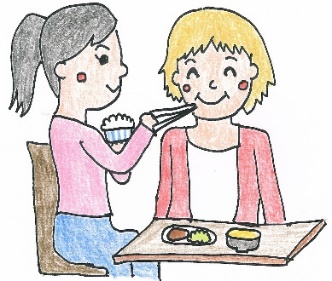 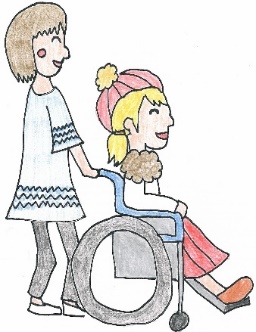 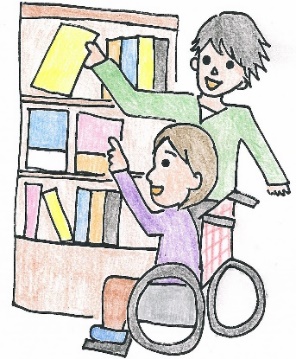 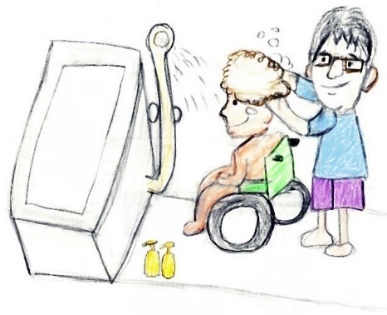 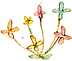 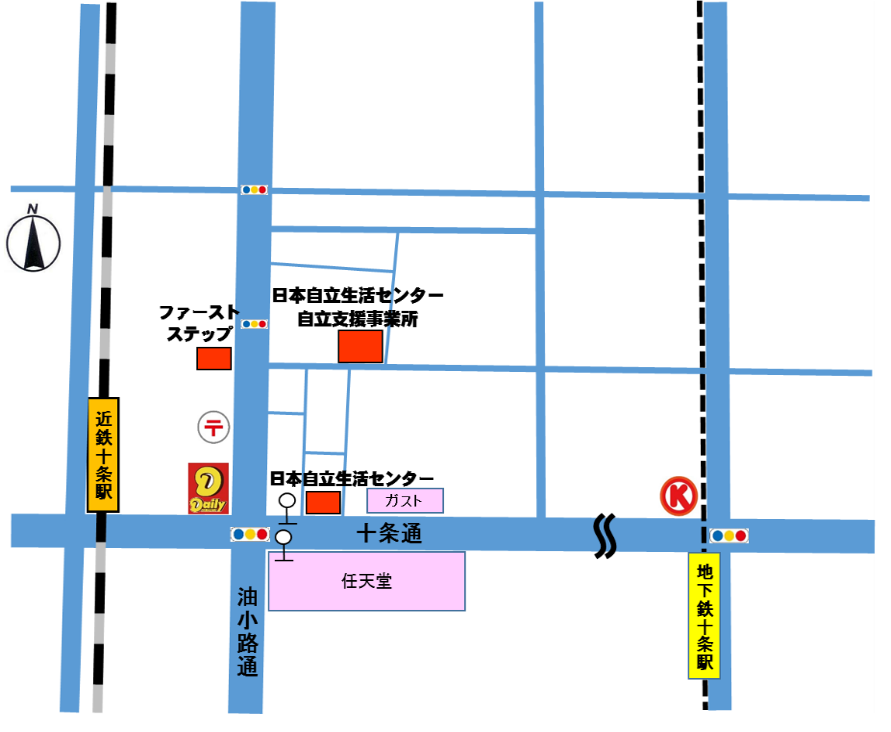 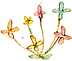 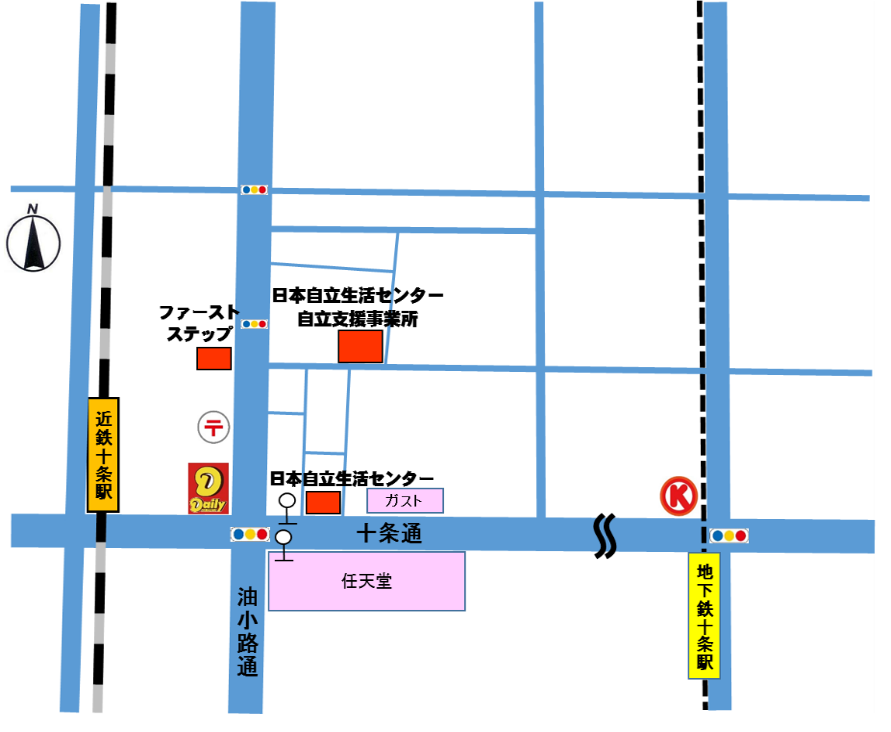 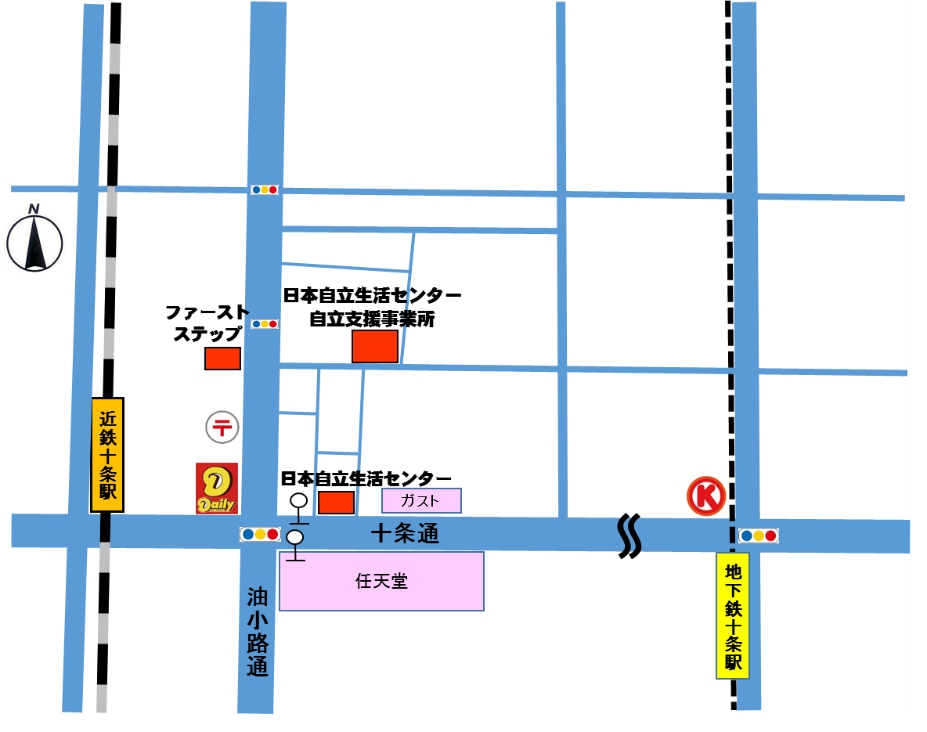 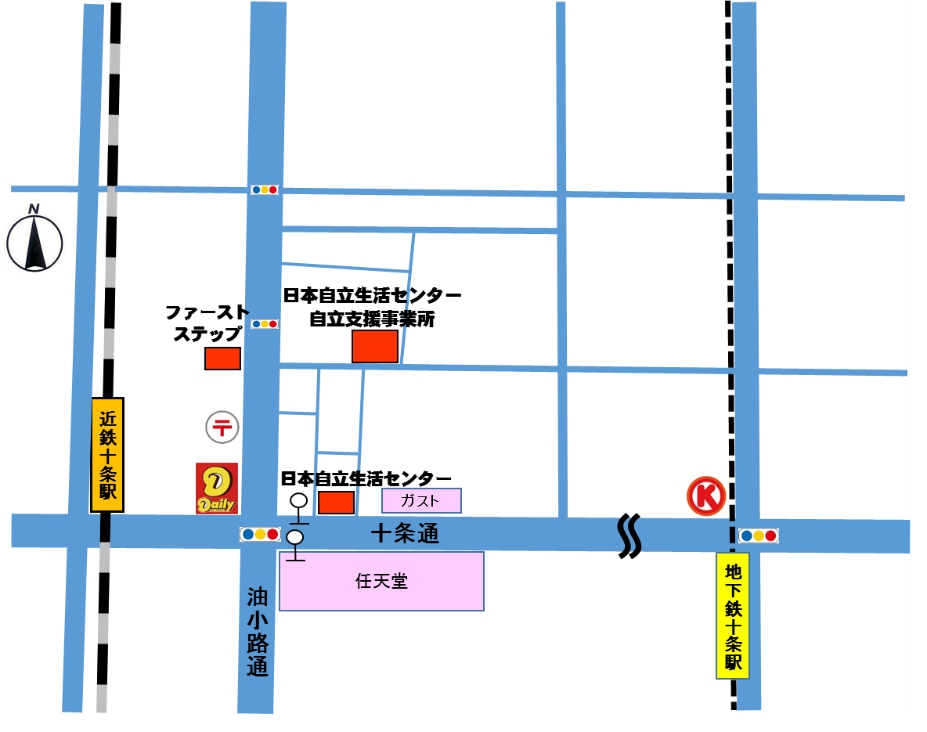 